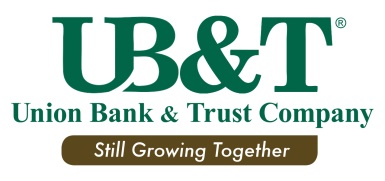 FOR IMMEDIATE RELEASEAugust 16, 2016CONTACT: Wenda Paquinwpaquin@ub-t.com608-490-2236Eager Family Celebrates 100 Years in Community BankingEVANSVILLE, WI – 2016 marks a milestone for Union Bank & Trust Company (UB&T). 100 years ago, Gertrude Eager purchased the Grange Bank for her son, Leonard, to operate. The bank would be renamed Union Bank & Trust Company 24 years later. In 2013, Steve Eager became the Bank’s President, representing the fourth generation of Eagers to lead UB&T.“Banking has changed so much over the last century,” said Steve Eager. “UB&T continues to expand and evolve right along with the times, if not ahead of the trend. Yet, we hold true to our roots – that relationships come first and we are committed to helping our communities.”UB&T is one of the area’s oldest community banks, serving Southern Wisconsin with six offices as well as offering online and mobile banking. “Some might think you can’t get all the conveniences in a community bank that a larger, national bank might offer,” Eager commented. “But that’s just not true. UB&T prides itself in providing all the technology consumers have come accustomed to while at the same time treating you like you deserve to be treated and we get to know you, building a relationship that we hope lasts for generations.”The Bank marked its 100th anniversary by doing what it does best – supporting its communities. In 2016, UB&T has helped to mark the city of Evansville’s 150th anniversary by participating in the yearlong celebration by volunteering and sponsoring various events.About Union Bank & Trust CompanyUB&T, established in 1897, is locally owned and serves South Central Wisconsin with six offices: Evansville, Brooklyn, Oregon, Belleville, New Glarus and Janesville. UB&T is a full-service community bank that provides a range of services including commercial and personal checking and savings accounts, loan products, and crop insurance, as well as trust and wealth management services. For more about UB&T, visit: ub-t.com.###